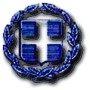 ΕΛΛΗΝΙΚΗ ΔΗΜΟΚΡΑΤΙΑ				ΑΔΑ: 63Κ8Ω1Λ-Δ6ΙΝΟΜΟΣ ΕΒΡΟΥ					Σαμοθράκη  15-10-2020ΔΗΜΟΣ ΣΑΜΟΘΡΑΚΗΣ				Αρίθμ. πρωτ.: 6212Ταχ. Δ/νση: Σαμοθράκη	     	       Ταχ. Κώδικας: 68002                              Τηλ.: 2551042195Πληροφορίες: Καπετανίδου Σ.			      Fax : 2551041	641				E-Mail: s.kapetanidou@samothraki.grΑΝΑΚΟΙΝΩΣΗ υπ' αριθμ. ΣΜΕ  2/2020
για τη σύναψη ΣΥΜΒΑΣΗΣ ΜΙΣΘΩΣΗΣ ΕΡΓΟΥΟ Δήμαρχος ΣαμοθράκηςΈχοντας υπόψη:Τις διατάξεις του άρθρου 6 του Ν. 2527/1997, όπως τροποποιήθηκε με τις διατάξεις του άρθρου 10 του Ν.3812/2009, τις παραγράφους 4 και 5 του άρθρου 40 του Ν. 4024/2011 και του άρθρου ένατου του Ν.40576/2012.Τις διατάξεις του Ν.3852/2010, όπως έχουν τροποποιηθεί και  ισχύουν.Την υπ’ αριθμ. 201/2020 απόφαση της Οικονομικής Επιτροπής του Δήμου Σαμοθράκης «Περί έγκρισης σύναψης μίσθωσης έργου με Παιδίατρο για την ιατρική παρακολούθηση νηπίων του Δημοτικού Παιδικού Σταθμού ανά 15 ημέρες για τις ανάγκες υλοποίησης της δράσης ¨Εναρμόνιση οικογενειακής και επαγγελματικής ζωής¨ για το σχολικό έτος 2020-2021 στο πλαίσιο του ΕΣΠΑ 2014-2020».Τις διατάξεις του άρθρου 116 του Ν.4555/18 (ΦΕΚ 133/19-07-2018 τεύχος Α΄). Την παρ. 4, εδ. β του άρθρου 10 του Ν.3812/2009 με το οποίο τροποποιήθηκε το άρθρο 6 του Ν.2527/1997, η εν λόγω ειδικότητα εξαιρείται των διατάξεων του άρθρου 21 του Ν. 2190/1994, όπως τροποποιήθηκε και ισχύει, με τον έλεγχο του ΑΣΕΠ. Την υπ’ αριθμ. πρωτ.: 6211/15-10-2020 βεβαίωση Οικονομικών Υπηρεσιών Δήμου Σαμοθράκης περί ύπαρξης πιστώσεων για την κάλυψη δαπάνης που θα προκληθεί από την σύναψη μίσθωσης έργου ΑνακοινώνειΤη σύναψη σύμβασης μίσθωσης έργου, ενός (1)  ατόμου για την κάλυψη αναγκών του Παιδικού Σταθμού Δήμου Σαμοθράκης, που εδρεύει στη Χώρα Σαμοθράκης, με αντικείμενο την εκτέλεση του έργου: «Ιατρική παρακολούθηση των νηπίων του Δημοτικού Παιδικού Σταθμού προς υλοποίηση του προγράμματος ¨Εναρμόνιση οικογενειακής και επαγγελματικής ζωής¨ για το σχολικό έτος 2020- 2021 στο πλαίσιο του ΕΣΠΑ 2014-2020 συνολικής διάρκειας από την υπογραφή της σύμβασης και  έως 31/7/2021. Στο πλαίσιο του έργου αυτού θα απασχοληθεί ανά τόπο εκτέλεσης, ειδικότητα και διάρκεια σύμβασης ο εξής αριθμός ατόμων (βλ. ΠΙΝΑΚΑ Α), με τα αντίστοιχα απαιτούμενα (τυπικά και τυχόν πρόσθετα) προσόντα (βλ. ΠΙΝΑΚΑ Β):Οι υποψήφιοι των ειδικοτήτων  θα πρέπει να είναι ηλικίας από 24 έως 67 ετών.ΒΑΘΜΟΛΟΓΗΣΗ ΚΡΙΤΗΡΙΩΝΗ σειρά κατάταξης μεταξύ των υποψηφίων καθορίζεται με βάση τα ακόλουθα κριτήρια:ΕΝΤΟΠΙΟΤΗΤΑ(ΟΔΗΓΙΑ ΠΡΟΣ ΤΟΥΣ ΦΟΡΕΙΣ: Συμπληρώστε τα παρακάτω κενά της ενότητας, μόνο στην περίπτωση που εφαρμόζεται στο φορέα σας το κριτήριο της εντοπιότητας π.χ. έχει έδρα σε παραμεθόριο νομό. Διαφορετικά, διαγράψτε εντελώς την ενότητα ΕΝΤΟΠΙΟΤΗΤΑ από το σχέδιο της ανακοίνωσής σας)Για την επιλογή απασχόλησης με κωδικό 100, προτάσσονται των λοιπών υποψηφίων που ανήκουν στον ίδιο πίνακα προσόντων, ανεξάρτητα από το σύνολο των μονάδων που συγκεντρώνουν, οι μόνιμοι κάτοικοι του δήμου ΣαμοθράκηςΕΜΠΕΙΡΙΑ(ΟΔΗΓΙΑ ΠΡΟΣ ΤΟΥΣ ΦΟΡΕΙΣ: Ανάλογα με τις περιπτώσεις ειδικοτήτων του ΠΙΝΑΚΑ Α, σε συνδυασμό με τον ΠΙΝΑΚΑ Β, της ανακοίνωσής σας, συμπληρώστε κατάλληλα τη στήλη «ΚΩΔΙΚΟΣ ΑΠΑΣΧΟΛΗΣΗΣ». Διαγράψτε τις λοιπές περιπτώσεις για ειδικότητες που δεν περιλαμβάνονται στην ανακοίνωσή σας)ΒΑΘΜΟΛΟΓΟΥΜΕΝΗ ΕΜΠΕΙΡΙΑ ΥΠΟΨΗΦΙΩΝ ΚΑΤΗΓΟΡΙΩΝ ΠΕΟι τρόποι υπολογισμού της εμπειρίας περιγράφονται αναλυτικά στο «Παράρτημα ανακοινώσεων Συμβάσεων Μίσθωσης Έργου (ΣΜΕ)», με σήμανση έκδοσης «12-2-2019»  (βλ. ΚΕΦΑΛΑΙΟ I., ενότητα Ε., υποενότητα «ΤΡΟΠΟΙ ΥΠΟΛΟΓΙΣΜΟΥ ΕΜΠΕΙΡΙΑΣ»).  ΑΠΑΡΑΙΤΗΤΑ ΔΙΚΑΙΟΛΟΓΗΤΙΚΑΟι υποψήφιοι για την απόδειξη των ΑΠΑΙΤΟΥΜΕΝΩΝ ΠΡΟΣΟΝΤΩΝ (βλ. ΠΙΝΑΚΑ Β), των λοιπών ιδιοτήτων τους και της εμπειρίας τους οφείλουν να προσκομίσουν όλα τα  απαιτούμενα από την παρούσα ανακοίνωση και το «Παράρτημα ανακοινώσεων Συμβάσεων Μίσθωσης Έργου (ΣΜΕ)», με σήμανση έκδοσης «12-2-2019»,   δικαιολογητικά, σύμφωνα με τα οριζόμενα στην ενότητα «ΠΡΟΣΚΟΜΙΣΗ ΤΙΤΛΩΝ, ΠΙΣΤΟΠΟΙΗΤΙΚΩΝ ΚΑΙ ΒΕΒΑΙΩΣΕΩΝ» του Κεφαλαίου ΙΙ του ανωτέρω Παραρτήματος.ΚΕΦΑΛΑΙΟ ΠΡΩΤΟ: Δημοσίευση της ανακοίνωσης Ανάρτηση ολόκληρης της ανακοίνωσης μαζί με το σχετικό να γίνει στον πίνακα ανακοινώσεων του Παιδικού Σταθμού και στον πίνακα ανακοινώσεως του Δημοτικού Καταστήματος και στην ιστοσελίδα του Δήμου (www.samothraki.gr).Οι υποψήφιοι μπορούν να αναζητήσουν το πλήρες κείμενο της ανακοίνωσης, το σχετικό παράρτημα, στην ηλεκτρονική διεύθυνση του Δήμου Σαμοθράκης (www.samothraki.gr).ΚΕΦΑΛΑΙΟ ΔΕΥΤΕΡΟ: Υποβολή αιτήσεων συμμετοχήςΟι ενδιαφερόμενοι καλούνται να συμπληρώσουν την αίτηση με κωδικό εντυπο ασεπ ΣΜΕ.4 και να την υποβάλουν, είτε αυτοπροσώπως, είτε με άλλο εξουσιοδοτημένο από αυτούς πρόσωπο, εφόσον η εξουσιοδότηση φέρει την υπογραφή τους θεωρημένη από δημόσια αρχή, είτε ταχυδρομικά με συστημένη επιστολή, στα γραφεία της υπηρεσίας μας στην ακόλουθη διεύθυνση: Χώρα Σαμοθράκης τ.κ. 68002 , απευθύνοντάς την στο Δήμο Σαμοθράκης  υπόψιν κ. Αποστολούδια Πέτρο (τηλ. επικοινωνίας: 2551350820). Στην περίπτωση αποστολής των αιτήσεων ταχυδρομικώς το εμπρόθεσμο των αιτήσεων κρίνεται με βάση την ημερομηνία που φέρει ο φάκελος αποστολής, ο οποίος μετά την αποσφράγισή του επισυνάπτεται στην αίτηση των υποψηφίων.Η προθεσμία υποβολής των αιτήσεων είναι δέκα (10) ημέρες (υπολογιζόμενες ημερολογιακά) και αρχίζει από την επόμενη ημέρα της της ανάρτησής της στην ιστοσελίδα του Δήμου Σαμοθράκης και στο χώρο ανακοινώσεων του δημοτικού καταστήματος. Η ανωτέρω προθεσμία λήγει με την παρέλευση ολόκληρης της τελευταίας ημέρας και  εάν αυτή είναι, κατά νόμο, εξαιρετέα (δημόσια αργία) ή μη εργάσιμη,  τότε η λήξη της προθεσμίας μετατίθεται την επόμενη εργάσιμη ημέρα. ΚΕΦΑΛΑΙΟ ΤΡΙΤΟ:  Κατάταξη υποψηφίωνΑφού η υπηρεσία μας  επεξεργαστεί τις αιτήσεις των υποψηφίων, τους κατατάσσει βάσει των κριτηρίων του νόμου (όπως αναλυτικά αναφέρονται στο Παράρτημα της ανακοίνωσης). Η κατάταξη των υποψηφίων, βάσει της οποίας θα γίνει η τελική επιλογή για τη σύναψη της σύμβασης μίσθωσης έργου, πραγματοποιείται ως εξής: 1. Η κατάταξη μεταξύ των υποψηφίων που διαθέτουν τα προσόντα γίνεται κατά φθίνουσα σειρά με βάση τη συνολική βαθμολογία που συγκεντρώνουν από τα βαθμολογούμενα κριτήρια κατάταξης (χρόνος ανεργίας, πολυτεκνική ιδιότητα, τριτεκνική ιδιότητα, αριθμός ανήλικων τέκνων, μονογονεϊκή ιδιότητα, βαθμός τίτλου σπουδών, εμπειρία).2. Στην περίπτωση ισοβαθμίας υποψηφίων στη συνολική βαθμολογία προηγείται αυτός που έχει τις περισσότερες μονάδες στο πρώτο βαθμολογούμενο κριτήριο (χρόνος ανεργίας) και, αν αυτές συμπίπτουν, αυτός που έχει τις περισσότερες μονάδες στο δεύτερο κριτήριο (αριθμός τέκνων πολύτεκνης οικογένειας) και ούτω καθεξής. Αν εξαντληθούν όλα τα κριτήρια, η σειρά μεταξύ των υποψηφίων καθορίζεται με δημόσια κλήρωση.ΠΡΟΣΟΧΗ: Για την επιλογή απασχόλησης με κωδικό 100 προτάσσονται των λοιπών υποψηφίων που ανήκουν στον ίδιο πίνακα προσόντων, ανεξάρτητα από το σύνολο των μονάδων που συγκεντρώνουν, οι μόνιμοι κάτοικοι του Δήμου Σαμοθράκης ΚΕΦΑΛΑΙΟ ΤΕΤΑΡΤΟ: Ανάρτηση πινάκων και υποβολή ενστάσεωνΜετά την κατάρτιση των πινάκων, η υπηρεσία μας θα αναρτήσει, το αργότερο μέσα σε είκοσι (20) ημέρες από τη λήξη της προθεσμίας υποβολής των αιτήσεων συμμετοχής, τους πίνακες κατάταξης των υποψηφίων στην ιστοσελίδα του Δήμου Σαμοθράκης.Κατά των πινάκων αυτών επιτρέπεται στους ενδιαφερόμενους η άσκηση ένστασης μέσα σε αποκλειστική προθεσμία δέκα (10) ημερών (υπολογιζόμενες ημερολογιακά) η οποία αρχίζει από την επόμενη ημέρα της ανάρτησής τους. Οι ενστάσεις εξετάζονται από την αρμόδια επιτροπή κατάρτισης πινάκων και αξιολόγησης υποψηφίων.ΚΕΦΑΛΑΙΟ ΠΕΜΠΤΟ: Απασχόληση  Η υπηρεσία προβαίνει στη σύναψη σύμβασης μίσθωσης έργου με τους επιλεγέντες υποψηφίους αμέσως μετά την κατάρτιση των πινάκων κατάταξης. Τυχόν αναμόρφωση των πινάκων βάσει κατ΄ ένστασης ελέγχου από την αρμόδια επιτροπή που συνεπάγεται ανακατάταξη των υποψηφίων, εκτελείται υποχρεωτικά από το φορέα, ενώ λύεται η σύμβαση μίσθωσης έργου με τους υποψηφίους οι οποίοι δεν δικαιούνται απασχόλησης βάσει της νέας κατάταξης. Οι υποψήφιοι αυτοί λαμβάνουν τις αποδοχές που προβλέπονται για την απασχόλησή τους έως την ημέρα της λύσης της σύμβασης, χωρίς οποιαδήποτε αποζημίωση από την αιτία αυτή.Απασχολούμενοι που αποχωρούν πριν από τη λήξη της σύμβασής τους, αντικαθίστανται με άλλους από τους εγγεγραμμένους και διαθέσιμους στον πίνακα της οικείας ειδικότητας, κατά τη σειρά εγγραφής τους σε αυτόν.Σε κάθε περίπτωση, οι υποψήφιοι που επιλέγονται είτε κατόπιν αναμόρφωσης των πινάκων από την αρμόδια επιτροπή είτε λόγω αντικατάστασης αποχωρούντων υποψηφίων, απασχολούνται για το υπολειπόμενο, κατά περίπτωση, χρονικό διάστημα και μέχρι συμπληρώσεως της εγκεκριμένης διάρκειας της σύμβασης μίσθωσης έργου.ΑΝΑΠΟΣΠΑΣΤΟ ΤΜΗΜΑ της παρούσας ανακοίνωσης αποτελεί και το «Παράρτημα ανακοινώσεων Συμβάσεων Μίσθωσης Έργου (ΣΜΕ)» με σήμανση έκδοσης «12-2-2019», το οποίο περιλαμβάνει: i) οδηγίες για τη συμπλήρωση της αίτησης – υπεύθυνης δήλωσης με κωδικό εντυπο ασεπ ΣΜΕ.4, σε συνδυασμό με επισημάνσεις σχετικά με τα προσόντα και τα βαθμολογούμενα κριτήρια κατάταξης των υποψηφίων σύμφωνα με τις ισχύουσες κανονιστικές ρυθμίσεις· και ii) τα δικαιολογητικά που απαιτούνται για την έγκυρη συμμετοχή τους στη διαδικασία επιλογής. Οι ενδιαφερόμενοι μπορούν να έχουν πρόσβαση στο Παράρτημα αυτό, με σήμανση έκδοσης «12-2-2019», μέσω του δικτυακού τόπου του ΑΣΕΠ (www.asep.gr) και συγκεκριμένα μέσω της ίδιας διαδρομής που ακολούθησαν και για την αναζήτηση του εντύπου της αίτησης, δηλαδή: Κεντρική σελίδα  Πολίτες  Έντυπα – Διαδικασίες  Διαγωνισμών Φορέων Μίσθ. Έργου (ΣΜΕ)·         Ο Δήμαρχος                                                                             Γαλατούμος ΝικόλαοςΠΙΝΑΚΑΣ Α: ΕΠΙΛΟΓΕΣ ΑΠΑΣΧΟΛΗΣΗΣ (ανά κωδικό απασχόλησης)ΠΙΝΑΚΑΣ Α: ΕΠΙΛΟΓΕΣ ΑΠΑΣΧΟΛΗΣΗΣ (ανά κωδικό απασχόλησης)ΠΙΝΑΚΑΣ Α: ΕΠΙΛΟΓΕΣ ΑΠΑΣΧΟΛΗΣΗΣ (ανά κωδικό απασχόλησης)ΠΙΝΑΚΑΣ Α: ΕΠΙΛΟΓΕΣ ΑΠΑΣΧΟΛΗΣΗΣ (ανά κωδικό απασχόλησης)ΠΙΝΑΚΑΣ Α: ΕΠΙΛΟΓΕΣ ΑΠΑΣΧΟΛΗΣΗΣ (ανά κωδικό απασχόλησης)Κωδικός απασχόλησηςΤόπος εκτέλεσηςΕιδικότηταΔιάρκεια σύμβασηςΑριθμόςατόμων100ΣαμοθράκηΠΕ Ιατρός ειδικότητας ΠαιδιάτρουΓια παροχή υπηρεσιών από την υπογραφή της σύναψης σύμβασης μίσθωσης έργου έως 31/7/2021 1ΠΙΝΑΚΑΣ Β: ΑΠΑΙΤΟΥΜΕΝΑ ΠΡΟΣΟΝΤΑ (ανά κωδικό απασχόλησης)ΠΙΝΑΚΑΣ Β: ΑΠΑΙΤΟΥΜΕΝΑ ΠΡΟΣΟΝΤΑ (ανά κωδικό απασχόλησης)Κωδικός απασχόλησηςΤίτλος σπουδών και λοιπά απαιτούμενα (τυπικά & τυχόν πρόσθετα) προσόντα100ΚΥΡΙΑ ΠΡΟΣΟΝΤΑ:α) Πτυχίο ή δίπλωμα Ιατρικής ΑΕΙ ή το ομώνυμο πτυχίο ή δίπλωμα Ελληνικού Ανοικτού Πανεπιστημίου  (Ε.Α.Π) ΑΕΙ ή Προγραμμάτων Σπουδών Επιλογής (Π.Σ.Ε) ΑΕΙ  της ημεδαπής ή ισότιμος τίτλος σχολών της ημεδαπής ή αλλοδαπής, αντίστοιχης ειδικότητας, β) Άδεια άσκησης ιατρικού επαγγέλματος, γ) Άδεια χρησιμοποίησης τίτλου ιατρικής ειδικότητας (η ειδικότητα ορίζεται από τον φορέα), δ) Βεβαίωση ιδιότητας μέλους Ιατρικού Συλλόγου και ε) Εκπλήρωση της υποχρεωτικής άσκησης υπηρεσίας υπαίθρου, αποδεικνυόμενη με βεβαίωση του Υπουργείου Υγείας και Κοινωνικής Αλληλεγγύης ή βεβαίωση του ιδίου Υπουργείου ότι δεν απαιτείται . ΠΙΝΑΚΑΣ ΒΑΘΜΟΛΟΓΗΣΗΣ ΚΡΙΤΗΡΙΩΝ  1. ΧΡΟΝΟΣ ΑΝΕΡΓΙΑΣ (200 μονάδες για 4 μήνες ανεργίας και 75 μονάδες ανά μήνα ανεργίας άνω των 4 μηνών, με ανώτατο όριο τους 12 μήνες)        2. ή 3. ΠΟΛΥΤΕΚΝΟΣ Η΄ ΤΕΚΝΟ ΠΟΛΥΤΕΚΝΗΣ ΟΙΚΟΓΕΝΕΙΑΣ (50 μονάδες για κάθε τέκνο)      *αφορά μόνο τις ειδικές περιπτώσεις πολυτεκνίας με τρία (3) τέκνα            4. ή 5. ΤΡΙΤΕΚΝΟΣ Η΄ ΤΕΚΝΟ ΤΡΙΤΕΚΝΗΣ ΟΙΚΟΓΕΝΕΙΑΣ (40 μονάδες για κάθε τέκνο)       6. ΑΝΗΛΙΚΑ ΤΕΚΝΑ (30 μονάδες για καθένα από τα δύο πρώτα τέκνα και 50 μονάδες για το τρίτο)        7. ή 8. ΓΟΝΕΑΣ Η΄ ΤΕΚΝΟ ΜΟΝΟΓΟΝΕΪΚΗΣ ΟΙΚΟΓΕΝΕΙΑΣ (50 μονάδες για κάθε τέκνο)         9. ΒΑΘΜΟΣ ΒΑΣΙΚΟΥ ΤΙΤΛΟΥ  (για ΠΕ και ΤΕ οι μονάδες του βασικού τίτλου με 2 δεκαδικά ψηφία πολλαπλασιάζονται με το 40, ενώ για ΔΕ με το 20)        10. ΕΜΠΕΙΡΙΑ (7 μονάδες ανά μήνα εμπειρίας και έως 60 μήνες)Ως βαθμολογούμενη εμπειρία για τους παρακάτω κωδικούς απασχόλησης νοείται η απασχόληση με σχέση εργασίας ή σύμβαση έργου στο δημόσιο ή ιδιωτικό τομέα ή άσκηση επαγγέλματος σε καθήκοντα ή έργα συναφή με το αντικείμενο της ειδικότητας που ζητείται για την εκτέλεση του έργου.Ως βαθμολογούμενη εμπειρία για τους παρακάτω κωδικούς απασχόλησης νοείται η απασχόληση με σχέση εργασίας ή σύμβαση έργου στο δημόσιο ή ιδιωτικό τομέα ή άσκηση επαγγέλματος σε καθήκοντα ή έργα συναφή με το αντικείμενο της ειδικότητας που ζητείται για την εκτέλεση του έργου.ΚΩΔΙΚΟΣ ΑΠΑΣΧΟΛΗΣΗΣΕΜΠΕΙΡΙΑ ΚΑΙ ΤΡΟΠΟΣ ΑΠΟΔΕΙΞΗΣ100Η εμπειρία λαμβάνεται υπόψη μετά την απόκτηση της ζητούμενης άδειας χρησιμοποίησης τίτλου ιατρικής της αντίστοιχης ειδικότητας. Για την απόδειξη της εμπειρίας βλ. δικαιολογητικά περίπτωση Α(1) ή Ειδικές περιπτώσεις απόδειξης εμπειρίας του Παραρτήματος ανακοινώσεων Συμβάσεων Μίσθωσης Έργου (ΣΜΕ) - ΚΕΦΑΛΑΙΟ IΙ., στοιχείο 15. Πιστοποιητικά απόδειξης εμπειρίας.